В Україні запрацювала гаряча лінія з питань карантину через коронавірус. Номери для жителів усіх регіонів оприлюднив Кабінет міністрів України.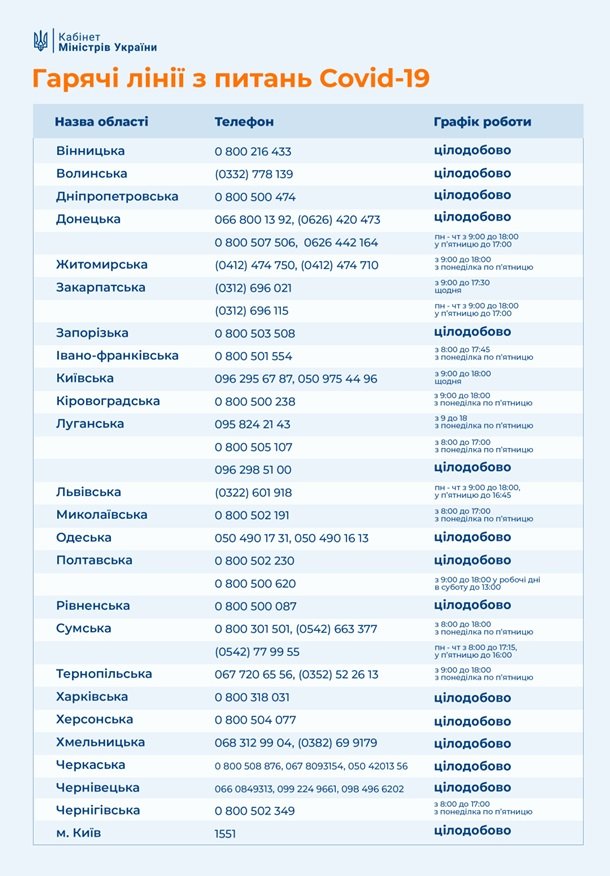 